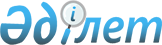 "2010-2012 жылдарға арналған аудандық бюджет туралы" Сайрам аудандық мәслихатының 2009 жылғы 23 желтоқсандағы N 25-249/IV шешіміне өзгертулер енгізу туралы
					
			Күшін жойған
			
			
		
					Оңтүстік Қазақстан облысы Сайрам аудандық мәслихат сессиясының 2010 жылғы 20 сәуірдегі N 31-290/IV шешімі. Оңтүстік Қазақстан облысы Сайрам ауданының Әділет басқармасында 2010 жылғы 23 сәуірде N 14-10-138 тіркелді. Қолданылу мерзімінің аяқталуына байланысты шешімнің күші жойылды - Оңтүстік Қазақстан облысы Сайрам аудандық мәслихатының 2011 жылғы 25 мамырдағы N 343 хатымен      Ескерту. Қолданылу мерзімінің аяқталуына байланысты шешімнің күші жойылды - Оңтүстік Қазақстан облысы Сайрам аудандық мәслихатының 2011 жылғы 25 мамырдағы N 343 хатымен.

      Қазақстан Республикасының 2008 жылғы 4 желтоқсандағы Бюджет Кодексінің 106, 109 баптарына, Қазақстан Республикасының 2001 жылғы 23 қаңтардағы «Қазақстан Республикасындағы жергілікті мемлекеттік басқару және өзін-өзі басқару туралы» Заңына және «2010-2012 жылдарға арналған облыстық бюджет туралы» Оңтүстік Қазақстан облыстық мәслихатының 2009 жылғы 11 желтоқсандағы № 23/248-ІV шешіміне өзгерістер мен толықтырулар енгізу туралы» облыстық мәслихаттың 2010 жылғы 12 сәуірдегі № 28/296-ІV нормативтік құқықтық актілерді мемлекеттік тіркеу Тізілімінде 2024 нөмірмен тіркелген шешіміне сәйкес Сайрам аудандық мәслихаты ШЕШТІ:



      1. «2010-2012 жылдарға арналған аудандық бюджет туралы» Сайрам аудандық мәслихатының 2009 жылғы 23 желтоқсандағы № 25-249/ІV шешіміне (нормативтік құқықтық актілерді мемлекеттік тіркеу Тізілімінде 14-10-129 нөмірмен тіркелген, 2010 жылғы 11 қаңтарда «Мәртөбе» газетінің № 1, 2 сандарында жарияланған) мынадай өзгерістер енгізілсін:



      1-тармақ мынадай редакцияда жазылсын:

      «1. Сайрам ауданының 2010-20112 жылдарға арналған бюджеті 1, 2 және 3-қосымшаларға сәйкес, соның ішінде 2010 жылға мынадай көлемде бекітілсін:

      1) кірістер – 10 947 256 мың теңге, оның ішінде:

      салықтық түсімдер – 1 799 824 мың теңге;

      салықтық емес түсімдер – 57 990 мың теңге;

      негізгі капиталды сатудан түсетін түсімдер – 132 169 мың теңге;

      трансферттердің түсімдері – 8 957 273 мың теңге;

      2) шығындар – 11 125 777 мың теңге;

      3) таза бюджеттiк кредиттер – 2 528 мың теңге, оның iшiнде:

      бюджеттік кредиттер – 4 451 мың теңге;

      бюджеттік кредиттерді өтеу – 1 923 мың теңге;

      4) қаржы активтерімен жасалатын операциялар бойынша сальдо–0;

      қаржы активтерін сатып алу – 0;

      мемлекеттің қаржы активтерін сатудан түсетін түсімдер – 0;

      5) бюджет тапшылығы (профициті) – -181 049 мың теңге;

      6) бюджет тапшылығын қаржыландыру (профицитін пайдалану) – 181 049 мың теңге.».

      аталған шешімнің 1, 4-қосымшалар осы шешімнің 1, 4 қосымшаларына сәйкес жаңа редакцияда жазылсын (қоса тіркеледі).



      2. Осы шешім 2010 жылдың 1 қаңтарынан бастап қолданысқа енгізіледі.      Аудандық мәслихат сессиясының төрағасы:    С.Абдуллаев       Аудандық мәслихат хатшысы:                 Т.Тулендиев      

      Сайрам аудандық мәслихатының

      2010 жылғы 20 сәуірдегі

      № 31-290/IV шешіміне 1-қосымша      Сайрам аудандық мәслихатының

      2009 жылғы 23 желтоқсандағы

      № 25-249/IV шешіміне 1-қосымша        Сайрам ауданының 2010 жылға арналған бюджеті

Сайрам аудандық мәслихатының

      2010 жылғы 20 сәуірдегі

      № 31-290/IV шешіміне 2-қосымша      Сайрам аудандық мәслихатының

      2009 жылғы 23 желтоқсандағы

      № 25-249/IV шешіміне 4-қосымша       Бюджеттік инвестициялық жобаларды (бағдарламаларды) іске асыруға және заңды тұлғалардың жарғылық капиталын қалыптастыруға немесе ұлғайтуға бағытталған бюджеттік бағдарламаларға бөлінген 2010 жылға арналған аудандық бюджеттің бюджеттік даму бағдарламаларының тізбесі 
					© 2012. Қазақстан Республикасы Әділет министрлігінің «Қазақстан Республикасының Заңнама және құқықтық ақпарат институты» ШЖҚ РМК
				СанатыСанатыСанатыСанатыСомасы, мың теңгеСыныбыСыныбыАтауыСомасы, мың теңгеIшкi сыныбыIшкi сыныбыСомасы, мың теңге11123І. Кірістер 109472561Салықтық түсімдер179982401Табыс салығы3607982Жеке табыс салығы36079803Әлеуметтiк салық2691671Әлеуметтік салық26916704Меншiкке салынатын салықтар10566411Мүлiкке салынатын салықтар9041003Жер салығы456554Көлiк құралдарына салынатын салық1051215Бірыңғай жер салығы176505Тауарларға, жұмыстарға және қызметтер көрсетуге салынатын iшкi салықтар911342Акциздер541793Табиғи және басқа ресурстарды пайдаланғаны үшiн түсетiн түсiмдер67304Кәсiпкерлiк және кәсiби қызметтi жүргiзгенi үшiн алынатын алымдар292505Ойын бизнесіне салық97508Заңдық мәнді іс-әрекеттерді жасағаны үшін және (немесе) оған уәкілеттігі бар мемлекеттік органдар немесе лауазымды адамдар құжаттар бергені үшін алынатын міндетті төлемдер220841Мемлекеттік баж220842Салықтық емес түсiмдер5799001Мемлекеттік меншіктен түсетін кірістер50481Мемлекеттік кәсіпорындардың таза кірісі бөлігінің түсімдері1205Мемлекет меншігіндегі мүлікті жалға беруден түсетін кірістер492806Басқа да салықтық емес түсімдер529421Басқа да салықтық емес түсімдер529423Негізгі капиталды сатудан түсетін түсімдер13216901Мемлекеттік мекемелерге бекітілген мемлекеттік мүлікті сату288691Мемлекеттік мекемелерге бекітілген мемлекеттік мүлікті сату2886903Жердi және материалдық емес активтердi сату1033001Жерді сату1033004Трансферттердің түсімдері895727302Мемлекеттiк басқарудың жоғары тұрған органдарынан түсетiн трансферттер89572732Облыстық бюджеттен түсетiн трансферттер8957273Функционалдық топФункционалдық топФункционалдық топФункционалдық топФункционалдық топСомасы, мың теңгеКіші функцияКіші функцияКіші функцияКіші функцияСомасы, мың теңгеБюджеттік бағдарламалардың әкiмшiсiБюджеттік бағдарламалардың әкiмшiсiБюджеттік бағдарламалардың әкiмшiсiСомасы, мың теңгеБағдарламаАтауыСомасы, мың теңге111123ІІ. Шығындар1112577701Жалпы сипаттағы мемлекеттiк қызметтер292802011Мемлекеттiк басқарудың жалпы функцияларын орындайтын өкiлдi, атқарушы және басқа органдар264338112Аудан (облыстық маңызы бар қала) мәслихатының аппараты17168112001Аудан (облыстық маңызы бар қала) мәслихатының қызметін қамтамасыз ету жөніндегі қызметтер17168011122Аудан (облыстық маңызы бар қала) әкімінің аппараты59535011122001Аудан (облыстық маңызы бар қала) әкімінің қызметін қамтамасыз ету жөніндегі қызметтер59535011123Қаладағы аудан, аудандық маңызы бар қала, кент, ауыл (село), ауылдық (селолық) округ әкімінің аппараты187635011123001Қаладағы аудан, аудандық маңызы бар қаланың, кент, ауыл (село), ауылдық (селолық) округ әкімінің қызметін қамтамасыз ету жөніндегі қызметтер186020Ақсукент ауылдық округі әкімінің аппараты13482Арыс ауылдық округі әкімінің аппараты11253Ақбұлақ ауылдық округі әкімінің аппараты9172Бадам ауылдық округі әкімінің аппараты7899Жібек-Жолы ауылдық округі әкімінің аппараты7221Жаңаталап ауылдық округі әкімінің аппараты10280Жұлдыз ауылдық округі әкімінің аппараты12291Қайнарбұлақ ауылдық округі әкімінің аппараты10580Қарабұлақ ауылдық округі әкімінің аппараты12370Қарамұрт ауылдық округі әкімінің аппараты11848Қарасу ауылдық округі әкімінің аппараты11529Қаратөбе ауылдық округі әкімінің аппараты10455Құтарыс ауылдық округі әкімінің аппараты7821Көлкент ауылдық округі әкімінің аппараты10789Манкент ауылдық округі әкімінің аппараты12498Сайрам ауылдық округі әкімінің аппараты17142Тассай ауылдық округі әкімінің аппараты9390023Мемлекеттік органдарды материалдық-техникалық жарақтандыру1615Ақсукент ауылдық округі әкімінің аппараты95Арыс ауылдық округі әкімінің аппараты95Ақбұлақ ауылдық округі әкімінің аппараты95Бадам ауылдық округі әкімінің аппараты95Жібек-Жолы ауылдық округі әкімінің аппараты95Жаңаталап ауылдық округі әкімінің аппараты95Жұлдыз ауылдық округі әкімінің аппараты95Қайнарбұлақ ауылдық округі әкімінің аппараты95Қарабұлақ ауылдық округі әкімінің аппараты95Қарамұрт ауылдық округі әкімінің аппараты95Қарасу ауылдық округі әкімінің аппараты95Қаратөбе ауылдық округі әкімінің аппараты95Құтарыс ауылдық округі әкімінің аппараты95Көлкент ауылдық округі әкімінің аппараты95Манкент ауылдық округі әкімінің аппараты95Сайрам ауылдық округі әкімінің аппараты95Тассай ауылдық округі әкімінің аппараты95012Қаржылық қызмет1237012459Ауданның (облыстық маңызы бар қаланың) экономика және қаржы бөлімі1237012452003Салық салу мақсатында мүлікті бағалауды жүргізу12379Жалпы сипаттағы өзге де мемлекеттiк қызметтер27227015459Ауданның (облыстық маңызы бар қаланың) экономика және қаржы бөлімі27227015452001Экономикалық саясатты, қалыптастыру мен дамыту, мемлекеттік жоспарлау ауданның (облыстық маңызы бар қаланың) бюджеттік атқару және коммуналдық меншігін басқару саласындағы мемлекеттік саясатты іске асыру жөніндегі қызметтер25627017Мемлекеттік органдарды материалдық-техникалық жарақтандыру160002Қорғаныс178391Әскери мұқтаждар16759122Аудан (облыстық маңызы бар қала) әкімінің аппараты16759005Жалпыға бірдей әскери міндетті атқару шеңберіндегі іс-шаралар1675922Төтенше жағдайлар жөнiндегi жұмыстарды ұйымдастыру1080202122Аудан (облыстық маңызы бар қала) әкімінің аппараты1080007Аудандық (қалалық) ауқымдағы дала өрттерінің, сондай-ақ мемлекеттік өртке қарсы қызмет органдары құрылмаған елдi мекендерде өрттердің алдын алу және оларды сөндіру жөніндегі іс-шаралар108004Бiлiм беру85344571Мектепке дейiнгi тәрбие және оқыту204689123Қаладағы аудан, аудандық маңызы бар қала, кент, ауыл (село), ауылдық (селолық) округ әкімінің аппараты204689004Мектепке дейінгі тәрбие ұйымдарын қолдау204689Ақсукент ауылдық округі әкімінің аппараты86656Ақбұлақ ауылдық округі әкімінің аппараты7918Жібек-Жолы ауылдық округі әкімінің аппараты10248Жаңаталап ауылдық округі әкімінің аппараты9834Жұлдыз ауылдық округі әкімінің аппараты22244Қайнарбұлақ ауылдық округі әкімінің аппараты16160Қарамұрт ауылдық округі әкімінің аппараты20650Қарасу ауылдық округі әкімінің аппараты8175Қаратөбе ауылдық округі әкімінің аппараты10111Көлкент ауылдық округі әкімінің аппараты126932Бастауыш, негізгі орта және жалпы орта білім беру6771971123Қаладағы аудан, аудандық маңызы бар қала, кент, ауыл (село), ауылдық (селолық) округ әкімінің аппараты10089005Ауылдық (селолық) жерлерде балаларды мектепке дейін тегін алып баруды және кері алып келуді ұйымдастыру10089Ақсукент ауылдық округі әкімінің аппараты5591Бадам ауылдық округі әкімінің аппараты168Жаңаталап ауылдық округі әкімінің аппараты352Қайнарбұлақ ауылдық округі әкімінің аппараты408Қарабұлақ ауылдық округі әкімінің аппараты496Қарасу ауылдық округі әкімінің аппараты594Құтарыс ауылдық округі әкімінің аппараты138Қаратөбе ауылдық округі әкімінің аппараты682Көлкент ауылдық округі әкімінің аппараты95Манкент ауылдық округі әкімінің аппараты118Тассай ауылдық округі әкімінің аппараты1447464Ауданның (облыстық маңызы бар қаланың) білім бөлімі6761882003Жалпы білім беру6718460006Балалар үшін қосымша білім беру434224Техникалық және кәсіптік, орта білімнен кейінгі білім беру53038464Ауданның (облыстық маңызы бар қаланың) білім бөлімі53038018Кәсіптік оқытуды ұйымдастыру530389Бiлiм беру саласындағы өзге де қызметтер1504759464Ауданның (облыстық маңызы бар қаланың) білім беру бөлімі158915049464001Жергілікті деңгейде білім беру саласындағы мемлекеттік саясатты іске асыру жөніндегі қызметтер11926005Ауданның (облыстық маңызы бар қаланың) мемлекеттік білім беру мекемелер үшін оқулықтар мен оқу-әдiстемелiк кешендерді сатып алу және жеткізу101977011Аудандардың (облыстық маңызы бар қалалардың) бюджеттеріне өңірлік жұмыспен қамту және кадрларды қайта даярлау стратегиясын іске асыру шеңберінде білім беру объектілерін күрделі және ағымдағы жөндеу45012467Ауданның (облыстық маңызы бар қаланың) құрылыс бөлімі1345844037Білім беру объектілерін салу және реконструкциялау134584406Әлеуметтiк көмек және әлеуметтiк қамсыздандыру6797302Әлеуметтiк көмек645576123Қаладағы аудан, аудандық маңызы бар қала, кент, ауыл (село), ауылдық (селолық) округ әкімінің аппараты12649003Мұқтаж азаматтарға үйінде әлеуметтік көмек көрсету12649Ақсукент ауылдық округі әкімінің аппараты6056Ақбұлақ ауылдық округі әкімінің аппараты814Бадам ауылдық округі әкімінің аппараты851Жібек-Жолы ауылдық округі әкімінің аппараты939Жаңаталап ауылдық округі әкімінің аппараты885Қайнарбұлақ ауылдық округі әкімінің аппараты460Қарамұрт ауылдық округі әкімінің аппараты445Қарасу ауылдық округі әкімінің аппараты455Қаратөбе ауылдық округі әкімінің аппараты432Сайрам ауылдық округі әкімінің аппараты448Тассай ауылдық округі әкімінің аппараты864451Ауданның (облыстық маңызы бар қаланың) жұмыспен қамту және әлеуметтік бағдарламалар бөлімі632927002Еңбекпен қамту бағдарламасы112224062451004Ауылдық жерлерде тұратын денсаулық сақтау, білім беру, әлеуметтік қамтамасыз ету, мәдениет және спорт мамандарына отын сатып алуға Қазақстан Республикасының заңнамасына сәйкес әлеуметтік көмек көрсету11102005Мемлекеттік атаулы әлеуметтік көмек9983006Тұрғын үй көмегі18380007Жергілікті өкілетті органдардың шешімі бойынша мұқтаж азаматтардың жекелеген топтарына әлеуметтік көмек24728010Үйден тәрбиеленіп оқытылатын мүгедек балаларды материалдық қамтамасыз ету2454014Мұқтаж азаматтарға үйде әлеуметтiк көмек көрсету1737501618 жасқа дейінгі балаларға мемлекеттік жәрдемақылар329845017Мүгедектерді оңалту жеке бағдарламасына сәйкес, мұқтаж мүгедектерді міндетті гигиеналық құралдармен қамтамасыз етуге, және ымдау тілі мамандарының, жеке көмекшілердің қызмет көрсету19502019Ұлы Отан соғысындағы Жеңістің 65 жылдығына орай Ұлы Отан соғысының қатысушылары мен мүгедектеріне Тәуелсіз Мемлекеттер Достастығы елдері бойынша, Қазақстан Республикасының аумағы бойынша жол жүруін, сондай-ақ оларға және олармен бірге жүретін адамдарға Мәскеу, Астана қалаларында мерекелік іс-шараларға қатысуы үшін тамақтануына, тұруына, жол жүруіне арналған шығыстарын төлеуді қамтамасыз ету1807020Ұлы Отан соғысындағы Жеңістің 65 жылдығына орай Ұлы Отан соғысының қатысушылары мен мүгедектеріне, сондай-ақ оларға теңестірілген, оның ішінде майдандағы армия құрамына кірмеген, 1941 жылғы 22 маусымнан бастап 1945 жылғы 3 қыркүйек аралығындағы кезеңде әскери бөлімшелерде, мекемелерде, әскери-оқу орындарында әскери қызметтен өткен, запасқа босатылған (отставка), «1941-1945 жж. Ұлы Отан соғысында Германияны жеңгенi үшiн» медалімен немесе «Жапонияны жеңгені үшін» медалімен марапатталған әскери қызметшілерге, Ұлы Отан соғысы жылдарында тылда кемінде алты ай жұмыс істеген (қызметте болған) адамдарға біржолғы материалдық көмек төлеу855279Әлеуметтiк көмек және әлеуметтiк қамтамасыз ету салаларындағы өзге де қызметтер34154451Ауданның (облыстық маңызы бар қаланың) жұмыспен қамту және әлеуметтік бағдарламалар бөлімі34154069451001Жергілікті деңгейде халық үшін әлеуметтік бағдарламаларды жұмыспен қамтуды қамтамасыз етуді іске асыру саласындағы мемлекеттік саясатты іске асыру жөніндегі қызметтер32523011Жәрдемақыларды және басқа да әлеуметтік төлемдерді есептеу, төлеу мен жеткізу бойынша қызметтерге ақы төлеу163107Тұрғын үй-коммуналдық шаруашылық6477471Тұрғын үй шаруашылығы24124467Ауданның (облыстық маңызы бар қаланың) құрылыс бөлімі24124003Мемлекеттік коммуналдық тұрғын үй қорының тұрғын үй құрылысы және (немесе) сатып алу22788071467004Инженерлік коммуникациялық инфрақұрылымды дамыту, жайластыру және (немесе) сатып алу13362Коммуналдық шаруашылық541001458Ауданның (облыстық маңызы бар қаланың) тұрғын үй-коммуналдық шаруашылығы, жолаушылар көлігі және автомобиль жолдары бөлімі68029012Сумен жабдықтау және су бөлу жүйесінің қызмет етуі34000030Өңірлік жұмыспен қамту және кадрларды қайта даярлау стратегиясын іске асыру шеңберінде инженерлік коммуникациялық инфрақұрылымды жөндеу және елді-мекендерді көркейту34029467Ауданның (облыстық маңызы бар қаланың) құрылыс бөлімі472972006Сумен жабдықтау жүйесін дамыту4729723Елді-мекендерді көркейту82622123Қаладағы аудан, аудандық маңызы бар қала, кент, ауыл (село), ауылдық (селолық) округ әкімінің аппараты8128008Елдi мекендерде көшелердi жарықтандыру2128Арыс ауылдық округі әкімінің аппараты73Ақбұлақ ауылдық округі әкімінің аппараты55Бадам ауылдық округі әкімінің аппараты37Жаңаталап ауылдық округі әкімінің аппараты127Жібек-Жолы ауылдық округі әкімінің аппараты167Жұлдыз ауылдық округі әкімінің аппараты297Қайнарбұлақ ауылдық округі әкімінің аппараты110Қарабұлақ ауылдық округі әкімінің аппараты73Қарамұрт ауылдық округі әкімінің аппараты55Қаратөбе ауылдық округі әкімінің аппараты92Қарасу ауылдық округі әкімінің аппараты238Құтарыс ауылдық округі әкімінің аппараты58Көлкент ауылдық округі әкімінің аппараты80Манкент ауылдық округі әкімінің аппараты87Сайрам ауылдық округі әкімінің аппараты362Тассай ауылдық округі әкімінің аппараты217009Елдi мекендердiң санитариясын қамтамасыз ету6000Ақсукент ауылдық округі әкімінің аппараты16Арыс ауылдық округі әкімінің аппараты308Ақбұлақ ауылдық округі әкімінің аппараты299Бадам ауылдық округі әкімінің аппараты311Жаңаталап ауылдық округі әкімінің аппараты319Жібек-Жолы ауылдық округі әкімінің аппараты282Жұлдыз ауылдық округі әкімінің аппараты343Қайнарбұлақ ауылдық округі әкімінің аппараты386Қарабұлақ ауылдық округі әкімінің аппараты550Қарамұрт ауылдық округі әкімінің аппараты318Қаратөбе ауылдық округі әкімінің аппараты339Қарасу ауылдық округі әкімінің аппараты347Құтарыс ауылдық округі әкімінің аппараты295Көлкент ауылдық округі әкімінің аппараты348Манкент ауылдық округі әкімінің аппараты422Сайрам ауылдық округі әкімінің аппараты698Тассай ауылдық округі әкімінің аппараты419458Ауданның (облыстық маңызы бар қаланың) тұрғын үй-коммуналдық шаруашылығы, жолаушылар көлігі және автомобиль жолдары бөлімі74494015Елдi мекендердегі көшелердi жарықтандыру35400016Елдi мекендердiң санитариясын қамтамасыз ету1854018Елдi мекендердi абаттандыру және көгалдандыру372408Мәдениет, спорт, туризм және ақпараттық кеңістiк2807811Мәдениет саласындағы қызмет160624123Қаладағы аудан, аудандық маңызы бар қала, кент, ауыл (село), ауылдық (селолық) округ әкімінің аппараты109168006Жергілікті деңгейде мәдени-демалыс жұмыстарын қолдау109168Ақсукент ауылдық округі әкімінің аппараты1085Ақбұлақ ауылдық округі әкімінің аппараты1825Жаңаталап ауылдық округі әкімінің аппараты3967Жібек-Жолы ауылдық округі әкімінің аппараты7529Жұлдыз ауылдық округі әкімінің аппараты983Қайнарбұлақ ауылдық округі әкімінің аппараты1096Қарабұлақ ауылдық округі әкімінің аппараты974Қарамұрт ауылдық округі әкімінің аппараты1045Қаратөбе ауылдық округі әкімінің аппараты491Қарасу ауылдық округі әкімінің аппараты319Құтарыс ауылдық округі әкімінің аппараты1057Көлкент ауылдық округі әкімінің аппараты643Манкент ауылдық округі әкімінің аппараты4806Сайрам ауылдық округі әкімінің аппараты83348455Ауданның (облыстық маңызы бар қаланың) мәдениет және тілдерді дамыту бөлімі48956003Мәдени-демалыс жұмысын қолдау48956467Ауданның (облыстық маңызы бар қаланың) құрылыс бөлімі2500467011Мәдениет объектілерін дамыту25002Спорт55460465Ауданның (облыстық маңызы бар қаланың) дене шынықтыру және спорт бөлімі55460005Ұлттық және бұқаралық спорт түрлерін дамыту48003006Аудандық (облыстық маңызы бар қалалық) деңгейде спорттық жарыстар өткiзу3325007Әртүрлi спорт түрлерi бойынша аудан (облыстық маңызы бар қала) құрама командаларының мүшелерiн дайындау және олардың облыстық спорт жарыстарына қатысуы41323Ақпараттық кеңiстiк45953455Ауданның (облыстық маңызы бар қаланың) мәдениет және тілдерді дамыту бөлімі29219006Аудандық (қалалық) кiтапханалардың жұмыс iстеуi28132007Мемлекеттік тілді және Қазақстан халықтарының басқа да тілдерін дамыту1087456Ауданның (облыстық маңызы бар қаланың) ішкі саясат бөлімі16734002Газеттер мен журналдар арқылы мемлекеттік ақпараттық саясат жүргізу жөніндегі қызметтер7734005Телерадио хабарларын тарату арқылы мемлекеттік ақпараттық саясатты жүргізу жөніндегі қызметтер90009Мәдениет, спорт, туризм және ақпараттық кеңiстiктi ұйымдастыру жөнiндегi өзге де қызметтер18744455Ауданның (облыстық маңызы бар қаланың) мәдениет және тілдерді дамыту бөлімі5008001Жергілікті деңгейде тілдерді және мәдениетті дамыту саласындағы мемлекеттік саясатты іске асыру жөніндегі қызметтер5008456Ауданның (облыстық маңызы бар қаланың) ішкі саясат бөлімі8394001Жергілікті деңгейде ақпарат, мемлекеттілікті нығайту және азаматтардың әлеуметтік сенімділігін қалыптастыру саласында мемлекеттік саясатты іске асыру жөніндегі қызметтер8394465Ауданның (облыстық маңызы бар қаланың) спорт бөлімі5342001Жергілікті деңгейде дене шынықтыру және спорт саласындағы мемлекеттік саясатты іске асыру жөніндегі қызметтер534210Ауыл, су, орман, балық шаруашылығы, ерекше қорғалатын табиғи аумақтар, қоршаған ортаны және жануарлар дүниесін қорғау, жер қатынастары1430051Ауыл шаруашылығы40161462Ауданның (облыстық маңызы бар қаланың) ауыл шаруашылық бөлімі10416001Жергілікте деңгейде ауыл шаруашылығы саласындағы мемлекеттік саясатты іске асыру жөніндегі қызметтер 9787099Республикалық бюджеттен берілетін нысаналы трансферттер есебiнен ауылдық елді мекендер саласының мамандарын әлеуметтік қолдау шараларын іске асыру 629473Ауданның (облыстық маңызы бар қаланың) ветеринария бөлімі29745001Жергілікте деңгейде ветеринария саласындағы мемлекеттік саясатты іске асыру жөніндегі қызметтер 3752004Мемлекеттік органдарды материалдық-техникалық жарақтандыру190005Мал көмінділерінің (биотермиялық шұңқырлардың) жұмыс істеуін қамтамасыз ету1310006Ауру жануарларды санитарлық союды ұйымдастыру1569007Қаңғыбас иттер мен мысықтарды аулауды ұйымдастыру888008Алып қойылатын және жойылатын ауру жануарлардың, жануарлардан алынатын өнімдер мен шикізаттың құнын иелеріне өтеу800009Жануарлардың энзоотиялық аурулары бойынша ветеринарлық іс-шаралар жүргізу212366Жер қатынастары6466463Ауданның (облыстық маңызы бар қаланың) жер қатынастары бөлімі6466001Аудан (облыстық маңызы бар қала) аумағында жер қатынастарын реттеу саласындағы мемлекеттік саясатты іске асыру жөніндегі қызметтер64669Ауыл, су, орман, балық шаруашылығы және қоршаған ортаны қорғау мен жер қатынастары саласындағы өзге де қызметтер96378473Ауданның (облыстық маңызы бар қаланың) ветеринария бөлімі96378462011Эпизоотияға қарсы іс-шаралар жүргізу9637811Өнеркәсіп, сәулет, қала құрылысы және құрылыс қызметі130152Сәулет, қала құрылысы және құрылыс қызметі13015467Ауданның (облыстық маңызы бар қаланың) құрылыс бөлімі8999001Жергілікті деңгейде құрылыс саласындағы мемлекеттік саясатты іске асыру жөніндегі қызметтер8999468Ауданның (облыстық маңызы бар қаланың) сәулет және қала құрылысы бөлімі4016001Жергілікті деңгейде сәулет және қала құрылысы саласындағы мемлекеттік саясатты іске асыру жөніндегі қызметтер401612Көлiк және коммуникация1377451Автомобиль көлiгi39568458Ауданның (облыстық маңызы бар қаланың) тұрғын үй-коммуналдық шаруашылығы, жолаушылар көлігі және автомобиль жолдары бөлімі39568023Автомобиль жолдарының жұмыс істеуін қамтамасыз ету39568129Көлiк және коммуникациялар саласындағы өзге де қызметтер98177458Ауданның (облыстық маңызы бар қаланың) тұрғын үй-коммуналдық шаруашылығы, жолаушылар көлігі және автомобиль жолдары бөлімі98177008Өңірлік жұмыспен қамту және кадрларды қайта даярлау стратегиясын іске асыру шеңберінде аудандық маңызы бар автомобиль жолдарын, қала және елді-мекендер көшелерін жөндеу және ұстау9817713Басқалар742263Кәсiпкерлiк қызметтi қолдау және бәсекелестікті қорғау7037469Ауданның (облыстық маңызы бар қаланың) кәсіпкерлік бөлімі7037001Жергілікті деңгейде кәсіпкерлік пен өнеркәсіпті дамыту саласындағы мемлекеттік саясатты іске асыру жөніндегі қызметтер70379Басқалар67189459Ауданның (облыстық маңызы бар қаланың) экономика және қаржы бөлімі55696012Ауданның (облыстық маңызы бар қаланың) жергілікті атқарушы органының резерві 19036014Заңды тұлғалардың жарғылық капиталын қалыптастыру және ұлғайту36660458Ауданның (облыстық маңызы бар қаланың) тұрғын үй-коммуналдық шаруашылығы, жолаушылар көлігі және автомобиль жолдары бөлімі11493001Жергілікті деңгейде тұрғын үй-коммуналдық шаруашылығы, жолаушылар көлігі және автомобиль жолдары саласындағы мемлекеттік саясатты іске асыру жөніндегі қызметтер1149315Трансферттер3044301Трансферттер304430459Ауданның (облыстық маңызы бар қаланың) экономика және қаржы бөлімі304430006Нысаналы пайдаланылмаған (толық пайдаланылмаған) трансферттерді қайтару2479024Мемлекеттік органдардың функцияларын мемлекеттік басқарудың төмен тұрған деңгейлерінен жоғары тұрған деңгейлерге беруге байланысты жоғары тұрған бюджеттерге берілетін ағымдағы нысаналы трансферттер301951III. Таза бюджеттiк кредит беру 2 528Функционалдық топФункционалдық топФункционалдық топФункционалдық топФункционалдық топСомасы, мың теңгеКіші функцияКіші функцияКіші функцияКіші функцияСомасы, мың теңгеБюджеттік бағдарламалардың әкiмшiсiБюджеттік бағдарламалардың әкiмшiсiБюджеттік бағдарламалардың әкiмшiсiСомасы, мың теңгеБағдарламаАтауыСомасы, мың теңгеБюджеттік кредиттер4 45110Ауыл, су, орман, балық шаруашылығы, ерекше қорғалатын табиғи аумақтар, қоршаған ортаны және жануарлар дүниесін қорғау, жер қатынастары4 4511Ауыл шаруашылығы4 451462Ауданның (облыстық маңызы бар қаланың) ауыл шаруашылық бөлімі4 451008Ауылдық елді мекендердің әлеуметтік саласының мамандарын әлеуметтік қолдау шараларын іске асыру үшін жергілікті атқарушы органдарға берілетін бюджеттік кредиттер4 451СанатыСанатыСанатыСанатыАтауыСомасы, мың теңгеСыныбыСыныбыСыныбыСыныбыСомасы, мың теңгеIшкi сыныбыIшкi сыныбыIшкi сыныбыСомасы, мың теңгеЕрекшелiгiЕрекшелiгiСомасы, мың теңгеБюджеттік кредиттерді өтеу1 9235Бюджеттік кредиттерді өтеу1 92301Бюджеттік кредиттерді өтеу1 9231Мемлекеттік бюджеттен берілген бюджеттік кредиттерді өтеу1 923IV. Қаржы активтерімен жасалатын операциялар бойынша сальдо0Функционалдық топФункционалдық топФункционалдық топФункционалдық топАтауыСомасы, мың теңгеКіші функцияКіші функцияКіші функцияКіші функцияСомасы, мың теңгеБюджеттік бағдарламалардың әкiмшiсiБюджеттік бағдарламалардың әкiмшiсiБюджеттік бағдарламалардың әкiмшiсiСомасы, мың теңгеБағдарламаБағдарламаСомасы, мың теңгеҚаржы активтерін сатып алу0V. Бюджет тапшылығы (профициті)-181 049VI. Бюджет тапшылығын (профицитін пайдалану) қаржыландыру181 049СанатыСанатыСанатыСанатыАтауыСомасы, мың теңгеСыныбыСыныбыСыныбыСыныбыСомасы, мың теңгеIшкi сыныбыIшкi сыныбыIшкi сыныбыСомасы, мың теңгеЕрекшелiгiЕрекшелiгiСомасы, мың теңге7Қарыздар түсімі445101Мемлекеттік ішкі қарыздар44512Қарыз алу келісім-шарттары4451СанатыСанатыСанатыСанатыАтауыСомасы, мың теңгеСыныбыСыныбыСыныбыСыныбыСомасы, мың теңгеIшкi сыныбыIшкi сыныбыIшкi сыныбыСомасы, мың теңгеЕрекшелiгiЕрекшелiгiСомасы, мың теңге8Бюджет қаражаты қалдықтарының қозғалысы176 59801Бюджет қаражаты қалдықтары176 5981Бюджет қаражатының бос қалдықтары176 598Функционалдық топФункционалдық топФункционалдық топФункционалдық топАтауыКіші функцияКіші функцияКіші функцияКіші функцияБюджеттік бағдарламалардың әкiмшiсiБюджеттік бағдарламалардың әкiмшiсiБюджеттік бағдарламалардың әкiмшiсiБағдарламаБағдарлама11112Инвестициялық жобалар04Бiлiм беру9Бiлiм беру саласындағы өзге де қызметтер467Ауданның қала құрылысы және құрылыс бөлімі037Білім беру объектілерін салу және реконструкциялау07Тұрғын үй-коммуналдық шаруашылық1Тұрғын үй шаруашылығы467Ауданның құрылыс бөлімі003Мемлекеттік коммуналдық тұрғын үй қорының тұрғын үй құрылысы және (немесе) сатып алу004Инженерлік коммуникациялық инфрақұрылымды дамыту, жайластыру және (немесе) сатып алу2Коммуналдық шаруашылық458Ауданның (облыстық маңызы бар қаланың) тұрғын үй-коммуналдық шаруашылығы, жолаушылар көлігі және автомобиль жолдары бөлімі032Өңірлік жұмыспен қамту және кадрларды қайта даярлау стратегиясын іске асыру шеңберінде инженерлік коммуникациялық инфрақұрылымды дамыту және елді-мекендерді көркейту467Ауданның қала құрылысы және құрылыс бөлімі006Сумен жабдықтау жүйесін дамыту8Мәдениет, спорт, туризм және ақпараттық кеңістiк1Мәдениет саласындағы қызмет467Ауданның (облыстық маңызы бар қаланың) құрылыс бөлімі467011Мәдениет объектілерін дамыту